Каратисты МБОУ ДО КСШ «Надежда» завоевали четыре золотые медали на Первенстве и Чемпионате Мира 2023 в Орле.Нижегородские каратисты завоевали четыре золотые и бронзовую медали на турнире по всестилевому каратэ Первенство и Чемпионат Мира 2023, который прошел в Орле (05-12.11.2023г.). В соревнованиях приняли участие порядка трех тысяч спортсменов из 28 стран мира. В поединках сразились каратисты из Австрии, Азербайджана, Анголы, Армении, Германии, Греции, Грузии, Индии, Ирана, Казахстана, Камеруна, Конго, Кубы, Марокко, Беларуси, Таджикистана, Туниса, Туркмении, Турции, Узбекистана и др. «Золото» в своих категориях заняли  Лейла Фараджева (14 лет), Серафим Курбонов (14 лет), Всеволод Чигарев (15 лет), Ярослав Храмов (13 лет),  «бронзу» завоевала Анастасия Сафарова (13 лет). Юные каратисты занимаются под руководством тренера Шаига Гулиева (3 дан), представляют Нижегородское отделение Федерации Всестилевого каратэ России (полный контакт) и являются воспитанниками комплексной спортивной школы «Надежда». Наши спортсмены становились призерами первенств Мира и Европы, чемпионами России, Приволжского, Центрального, Северо-Западного и Уральского федеральных округов, победителями Нижегородской, Ивановской, Челябинской, Костромской, Смоленской, Ленинградской и Московской областей, а также Республики Марий Эл, Татарстана и Санкт-Петербурга. Поздравляем победителей Первенства и Чемпионата Мира 2023 и выражаем огромную благодарность тренеру Гулиеву Шаигу Сабировичу за воспитание чемпионов.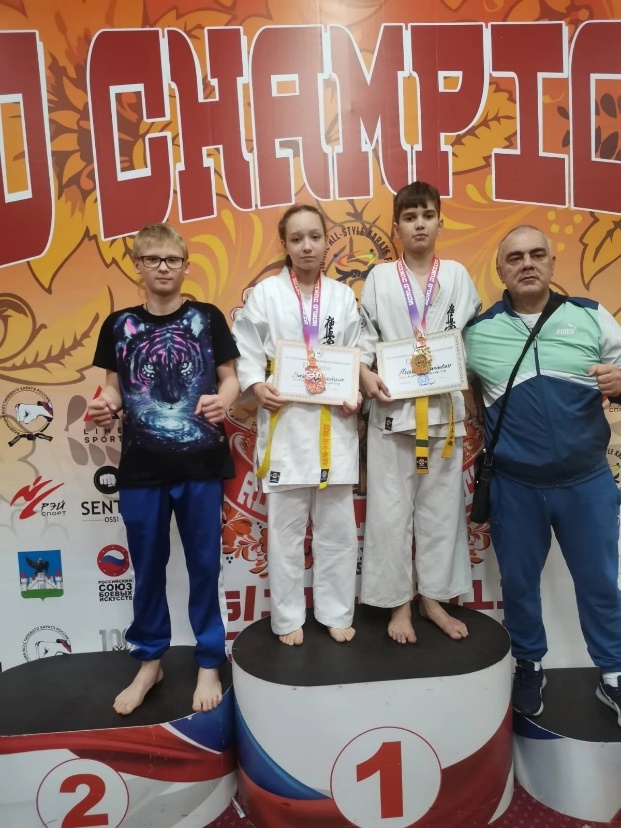 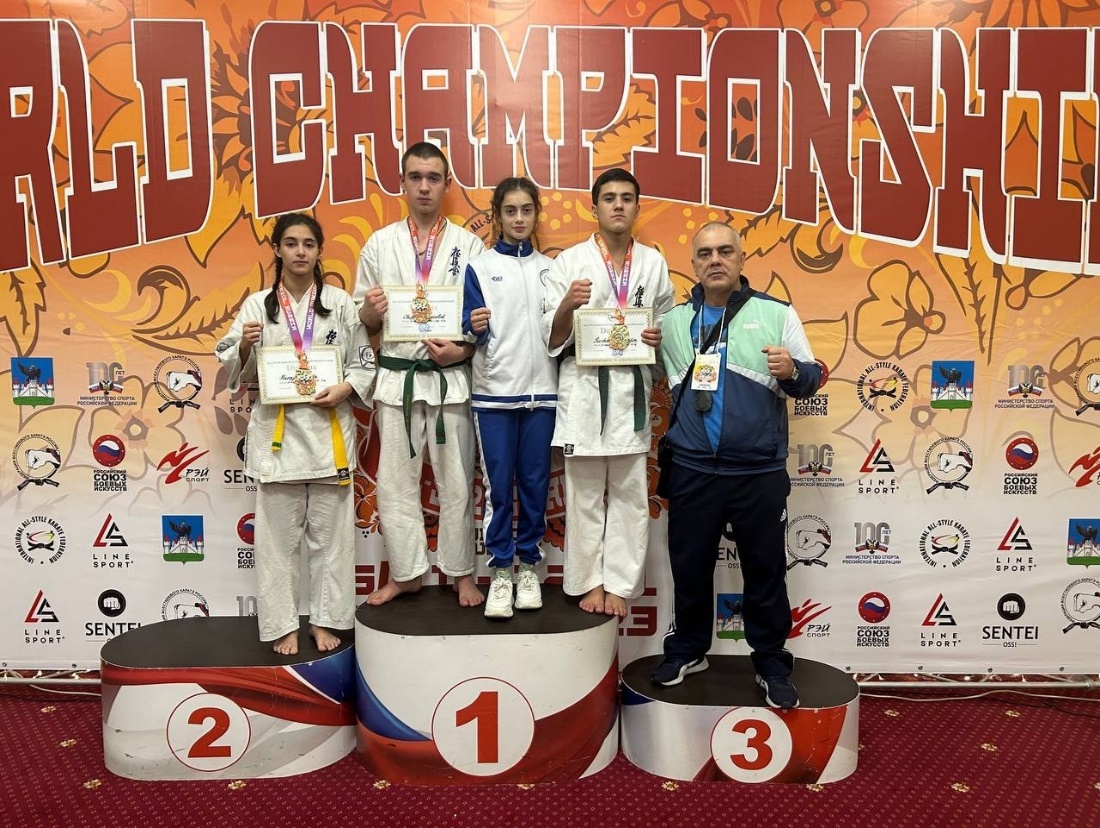 